9.09.22. В целях реализации программы «Профилактика безопасности ДДТТ», а также в рамках реализации Всероссийского целевого профилактического мероприятия «Внимание  дети!»  учащиеся отряда ЮИД в поселке Н.Кяхулай провели акцию «Остановись, водитель».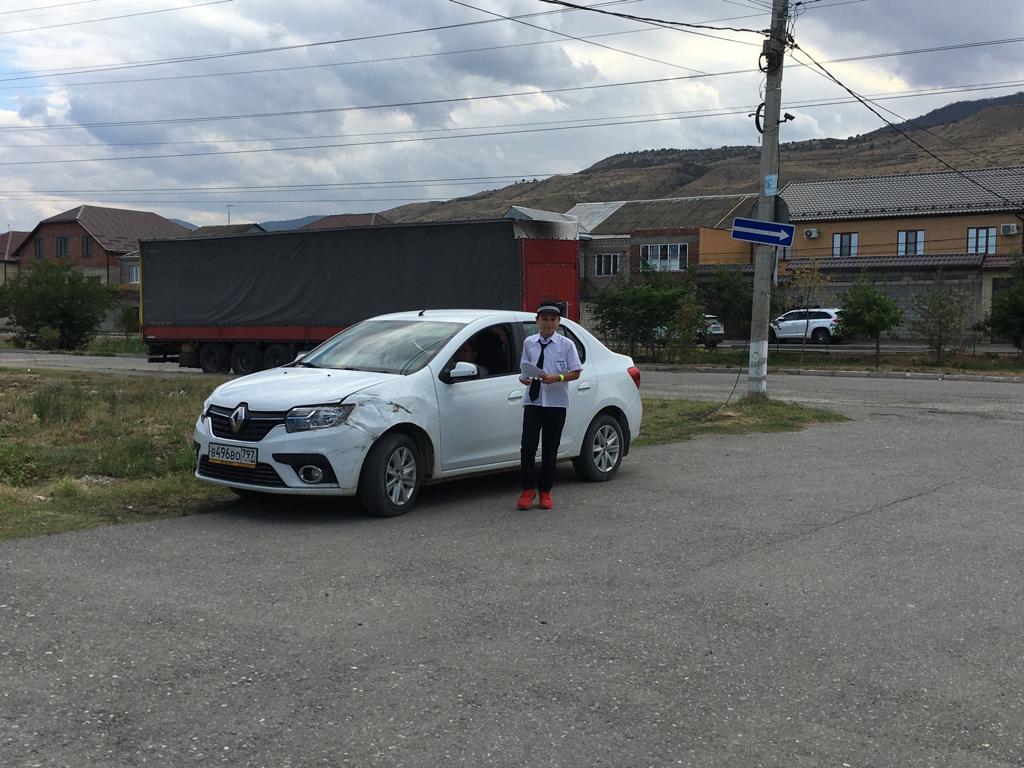 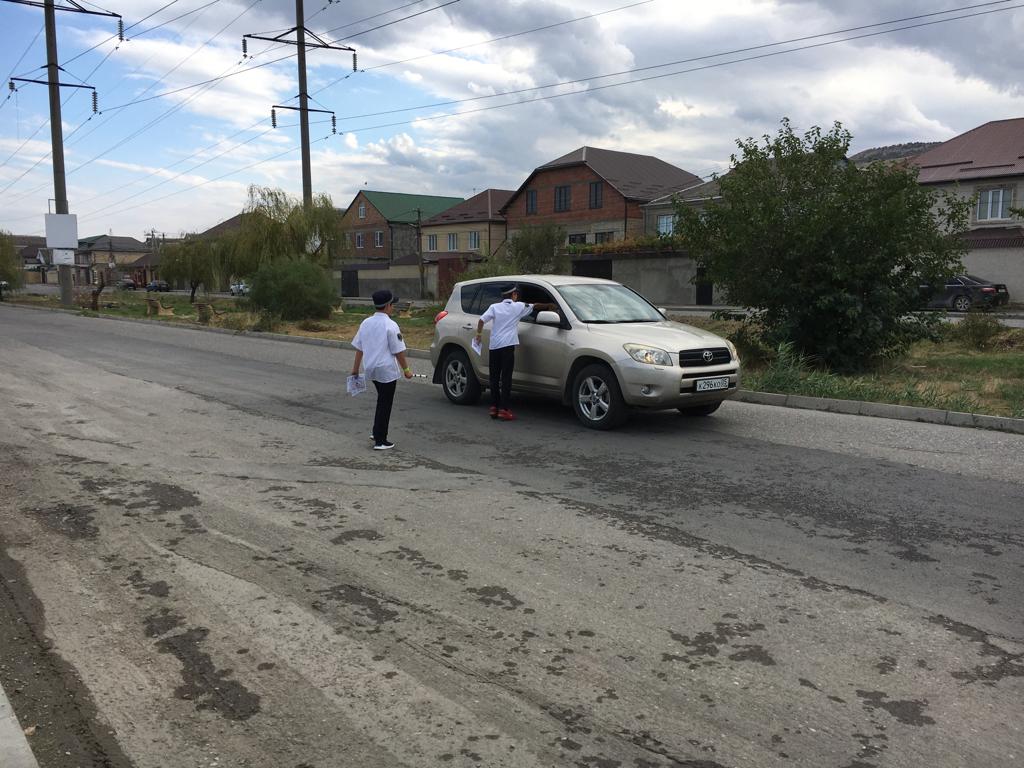 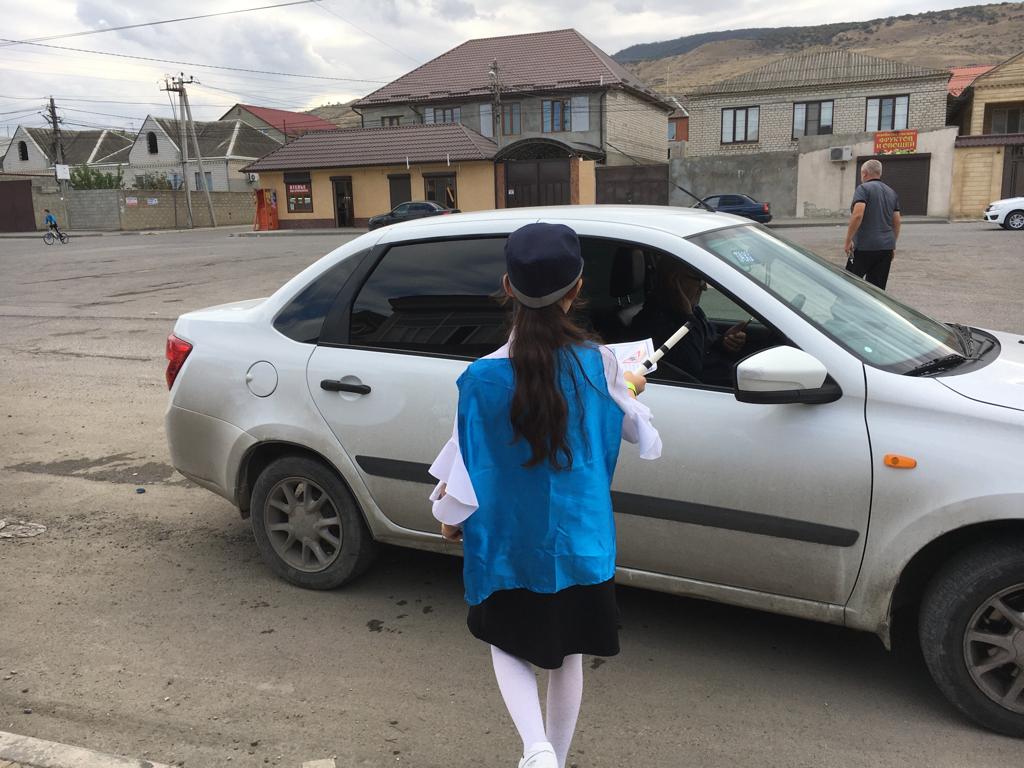 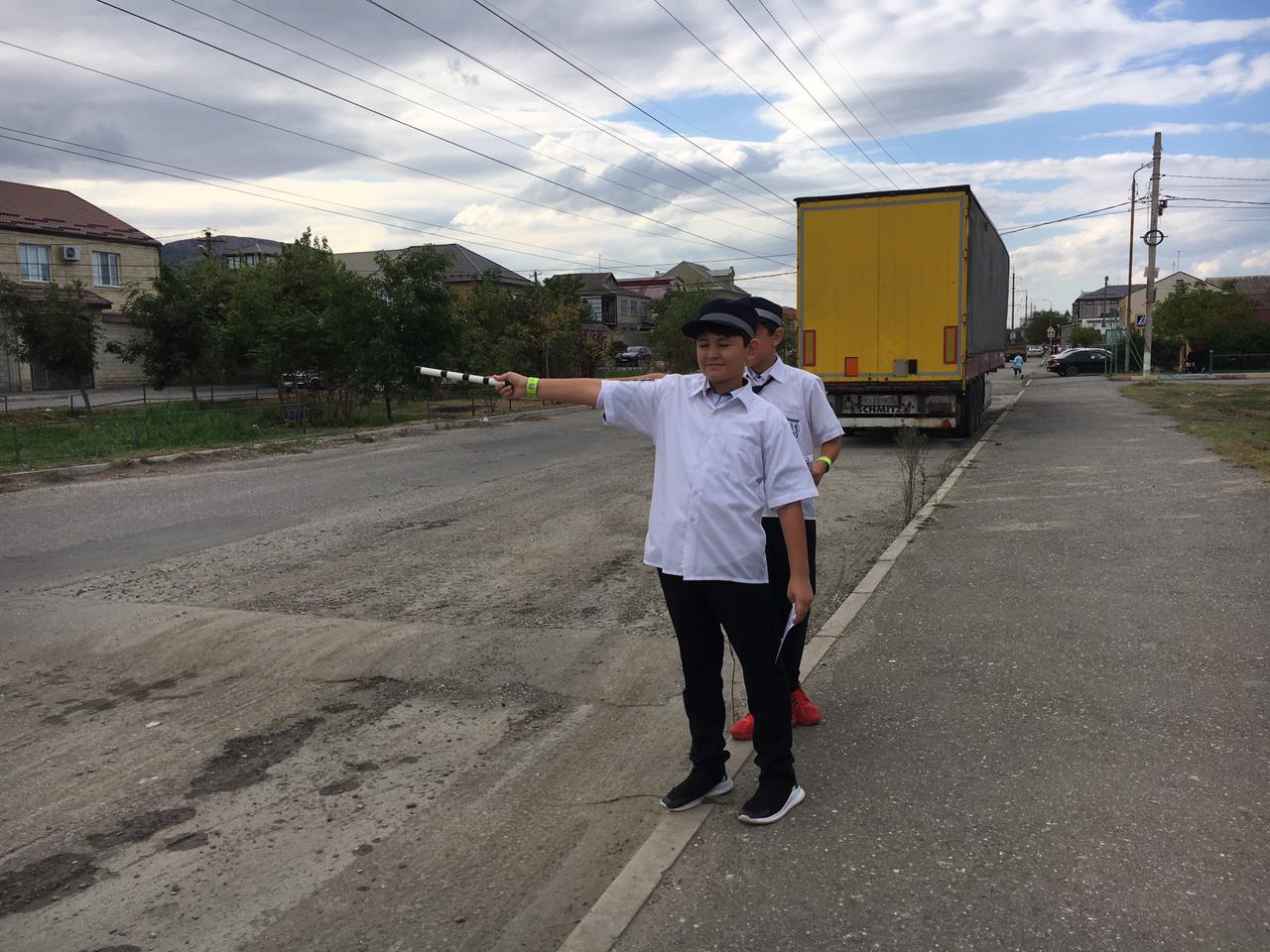 